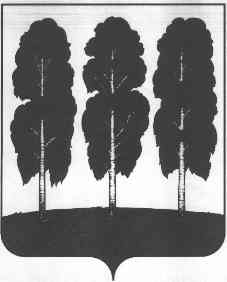 АДМИНИСТРАЦИЯ БЕРЕЗОВСКОГО РАЙОНАХАНТЫ-МАНСИЙСКОГО АВТОНОМНОГО ОКРУГА - ЮГРЫРАСПОРЯЖЕНИЕот 30.06.2020                                                                                                       № 494-рпгт. БерезовоОб основных показателях прогноза социально-экономического развития городского поселения Березово на 2021 год и на плановый период до 2025 годаВ соответствии с Федеральным Законом от 28 июня 2014 года № 172-ФЗ «О стратегическом планировании в Российской Федерации», постановлением администрации Березовского района от 14 сентября 2016 года № 699 «Об утверждении Порядка разработки, корректировки, осуществления мониторинга и контроля реализации прогноза социально-экономического развития городского поселения Березово на среднесрочный период»:1.	Утвердить основные показатели прогноза социально-экономического развития городского поселения Березово на 2021 год и на плановый период до 2025 года согласно приложению к настоящему распоряжению. 2.	Комитету    по            финансам администрации Березовского района (С.В. Ушарова) считать исходным базовый вариант основных показателей прогноза социально-экономического развития городского поселения Березово на 2021 год и на плановый период до 2025 года при формировании проекта решения Совета депутатов городского поселения Березово о бюджете городского поселения Березово на 2021 год.3. Разместить настоящее распоряжение на официальном веб-сайте органов местного самоуправления городского поселения Березово.4. Настоящее распоряжение вступает в силу после его подписания.5.	Контроль за исполнением настоящего распоряжения возложить на заместителя главы Березовского района, председателя Комитета С.В. Ушарову.Глава района                                                                                                  В.И. ФоминПриложение к распоряжению администрации Березовского районаот 30.06.2020 № 494-рОсновные показатели прогноза социально-экономического развития городского поселения Березово на 2021 год и на плановый до 2025 годаПояснительная запискак основным показателям прогноза социально – экономического развития городского поселения Березовона 2021 год на плановый период до 2025 годаОсновные показатели прогноза социально-экономического развития городского поселения Березово на 2021 год и плановый период до 2025 года, как одна из составных частей показателей прогноза Березовского района разработан в соответствии с основными направлениями развития, указанных в Стратегии социально-экономического развития Березовского района до 2030 года (далее – Стратегия 2030) и тенденций социально-экономического развития Березовского района.Основной целью развития городского поселения Березово является устойчивое повышение уровня и качества жизни, формирование благоприятной среды жизнедеятельности населения. Прогноз социально – экономического развития гп. Березово на 2021 год и на плановый период до 2025 года выполнен в двух вариантах – консервативный и базовый.Сценарные варианты связаны с динамикой факторов экономического роста, зависящих, в том числе от успешности мер структурно-экономической политики, которые планируются в текущем и последующем годах, различающихся по темпам роста экономики в 2021 – 2025 годы.Базовый вариант прогноза предлагается использовать для разработки параметров бюджета на 2021 год и на плановый период до 2025 года городского поселения Березово.Общая оценка социально-экономической ситуации	в городском поселении Березово в 2019 годуИтоги социально-экономической ситуации, сложившиеся на территории городского поселения в 2019 году, отражают сохранение уровня жизни населения, являясь обобщающим показателем не только социальной политики, но и развития экономической системы территории в целом. Уровень общественного благосостояния представляет собой степень обеспеченности людей материальными благами, услугами и соответствующими условиями жизни.Одним из основных составляющих статей доходов населения городского поселения является начисленная заработная плата, рост которой составил 2,68%, и достигла 60 743,04 рублей к уровню 2018 года, превысив величину прожиточного минимума, установленного в 2019 году для трудоспособного населения в 4 раза. Потребительские расходы населения (на душу) увеличились на 5,64% и достигли 25 892,05 рублей.Уровень общественного благосостояния представляет собой степень обеспеченности людей материальными благами, услугами и соответствующими условиями жизни. В отчетном периоде (в сопоставимых ценах) объем:- розничного товарооборота составил – 98,01%;- платных услуг – 102,15%.- общественного питания – 101,12%.В 2019 году общий объем промышленного производства по крупным и средним предприятиям составил 234,05 млн. руб. или 81,31%  к уровню 2018 года в сопоставимых ценах, в том числе:- добыча полезных ископаемых – 96,09%;- обрабатывающих производств – 56,33%;- производства электроэнергии, газа, пара и кондиционирование воздухом – 78,79%;- водоснабжение, водоотведение, организация сбора и утилизация отходов, деятельность по ликвидации загрязнений – 99,83%.Среднегодовая численность постоянного населения территории городского поселения Березово в 2019 году снизилась на 1,75% к уровню 2018 года, и составила 7 349 человек, в связи с миграционным оттоком населения в южные регионы Российской Федерации.  Оценка численности экономически активного населения городского поселения по состоянию на 01.01.2020 составила 4 783 человек или 64,59% от общей численности населения  городского поселения (7 405 человек).Уровень зарегистрированной безработицы за отчетный период составил 3,30%, напряженность на рынке труда городского поселения снизилась с 3,6 до 3,5 человек на 1 рабочее место. Основными факторами, сдерживающими социально-экономическое развитие территории, являются: труднодоступность, отдаленность, суровые климатические условия, неразвитость дорожной инфраструктуры. Основные приоритетные направления социально-экономического развития городского поселения Березово на 2021 год и плановый период до 2025 годаВ течение прогнозируемого периода социально-экономическое развитие поселения будет реализовываться по следующим основным направлениям:1. повышение конкурентоспособности экономики и социальной сферы на основе комплексного, системного и целенаправленного решения задач по формированию условий устойчивого экономического роста;2. формирование благоприятного инвестиционного климата – залог устойчивого развития территории;3. создание максимально благоприятных условий для предпринимательской инициативы, повышения конкурентоспособности и инвестиционной привлекательности субъектов предпринимательства, в том числе путем стимулирования и поддержки  малого и среднего бизнеса;4. расширение ресурсной базы, модернизация перерабатывающих мощностей в агропромышленном и рыбопромышленном комплексах городского поселения, способствующих увеличению объемов производства продукции животноводства, растениеводства, рыбоводства и рыболовства;5. повышение темпов строительства жилья и объектов социальной сферы;6.модернизация жилищно-коммунальной сферы и создание новых механизмов в управлении жилищным фондом, его обслуживании и эксплуатации;7. повышение доли населения, обеспеченного жильем, и  сокращение доли ветхого и аварийного жилья в общем объеме жилищного фонда;8. развитие человеческого капитала и повышение качества жизни населения, повышение уровня жизни населения и создание благоприятной среды для проживания и работы на территории поселения;9. улучшение качества жизни коренных малочисленных народов Севера, их дальнейшая интеграция в экономическую, культурную и научную среду автономного округа, поддержание этноформирующих видов деятельности в интересах сохранения исконного уклада жизни и традиционных промыслов;10. обеспечение единства и доступности культурного пространства для всех жителей городского поселения Березово.Основные параметры прогноза социально-экономического развития городского поселения Березовона 2021 год и плановый период до 2025 годаОсновные параметры прогноза социально-экономического развития городского поселения Березово на очередной финансовый год и плановый период разработаны с учетом неблагоприятных эпидемиологической обстановки, сложившейся в мировом сообществе, отражающих общий спад темпов экономического развития территории Российской Федерации, региона и территории в целом.Формирование основных показателей прогноза социально-экономического развития городского поселения Березово на 2021 год и плановый период до 2025 года осуществлялось на основании оценки деятельности территории поселения в 2018 и 2019 годы. Промышленное производствоСфера промышленного производства 2020 года сформирована с учетом эпидемиологического неблагополучия и отражает снижение показателей, которые повлияли на основные прогнозные параметры. Внутренние и внешние факторы благоприятствуют развитию экономики по базовому сценарию, который подразумевает восстановление в прогнозируемом периоде тенденций и внешних, и внутренних условий развития экономики.Промышленность городского поселения Березово представлена следующими видами экономической деятельности (доля от общего объема промышленного производства):Структура промышленного производства                                                                                                               (в процентах)Прогнозный период отражает замедление темпов производства по объемам отгруженных товаров собственного производства, выполненных работ, услуг по крупным и средним предприятиям, который сформирован в размере от 99,43% до 103,12% по базовому сценарию.Сфера добычи полезных ископаемых в общем объеме производства продукции, является доминирующей. На территории городского поселения добычу газа природного осуществляет Пунгинское ЛПУ МГ ООО «Газпром трансгаз Югорск». Ежегодно предприятием добывается более 26 млн. куб.м газа. Общий объем добычи направлен на внутреннее потребление нужд предприятий и населения поселка Березово. Прогноз до 2025 года составит 100,40% или 93,47 млн. рублей, сформирован на уровне предыдущих лет с учетом ввода в эксплуатацию новых объектов промышленности, социальной и жилищной сфер. В структуре промышленного производства доля обрабатывающей промышленности стабильно занимает более 20%.Секторы обрабатывающего промышленного производства, ориентированы на внутренний потребительский спрос, и в прогнозном периоде будут иметь невысокие темпы роста. Общий объем прогнозируется до 99,00%, и достигнет 61,90 млн. рублей к 2025 году по базовому варианту в сопоставимых ценах.Обрабатывающие производства городского поселения Березово представлены: 1. Предприятиями по производству пищевых продуктов:Выпуск хлеба и хлебобулочных изделий на территории гп. Березово осуществляют 3 производителя в 5 пекарнях различной формы собственности. Наибольший объем выработки – 91,52% осуществляется пекарней Березовского ППО. Общий объем производства составил 341,1 тн. Прогноз до 2025 года по выпуску хлебобулочных изделий незначительный и составит 100,11% или 342,35 тонн. Сдерживающими факторами развития данного вида производства являются сложная транспортная схема доставки и рост стоимости сырья, а также завоз хлеба и хлебобулочной продукции из других регионов.Несмотря на выгодное географическое расположение, определяющее высокий рыбопромысловый потенциал территории, добыча рыбы в отчетном периоде составила лишь 76,73 тн., что обусловлено банкротством предприятий, осуществляющих рыбодобычу, рыбопереработку и реализацию готовой рыбопродукции населению - ОАО «Сибирская рыба», ООО «Березовская рыболовецкая артель».Главными проблемами рыбодобывающей отрасли является постоянное снижение квот на вылов водных биологических ресурсов в предыдущие годы, высокая стоимость транспортировки рыбной продукции, снижающая ее конкурентоспособность на внешних рынках. С целью развития рыбной отрасли на территории городского поселения и по Березовскому району в целом, в 2019 году принято решение о запуске приоритетного проекта «Создание производства по переработке водных биологических ресурсов Березовского, Белоярского и Октябрьского районов автономного округа». Проект направлен на организацию производства по глубокой переработке водных биологических ресурсов на территории пгт. Березово с использованием существующей производственной инфраструктуры. На сегодняшний день администрацией района ведется работа совместно с Фондом развития Югры по поиску инвестора и запуску производства по глубокой переработке водных биоресурсов не позднее 2021 года.Производство продукции сельского хозяйства. В 2019 году производство и реализацию сельскохозяйственной продукции в городском поселении Березово осуществляли 2 крестьянских фермерских хозяйства. Основную долю сельскохозяйственного рынка в животноводческой отрасли занимает крестьянское фермерское хозяйство Бергаим Н.В. (производство мяса). Анализ результатов финансово-хозяйственной деятельности сельскохозяйственных производителей в 2019 году показал, что объем произведенной сельскохозяйственной продукции в стоимостном выражении, в целом по городскому поселению Березово составил 59,06 млн. рублей или 102,74% к уровню 2018 года в сопоставимых ценах. Прогноз показателей по объему выпуска сельскохозяйственной продукции ожидается с незначительным ростом от 100,61% до 101,15% к 2025 году, в большей степени благодаря личным подсобным хозяйствам. Для обеспечения роста показателей в прогнозный период, необходимо рассмотреть вопрос о продолжении работы по вовлечению в сферу сельскохозяйственного производства индивидуальных предпринимателей, по созданию новых крестьянских (фермерских) хозяйств, по созданию новых рабочих мест, увеличивать продуктивность животных, производительность труда и оптимизацию затрат.Исходя из высоких затрат на ведение сельского хозяйства в условиях Крайнего Севера, должен быть дифференцированный подход к производителям сельскохозяйственной продукции при предоставлении государственной поддержки, с учетом отраслевой направленности и транспортной доступности, сосредоточить основное внимание на реализации инвестиционных проектов, позволяющих создание новых мини ферм с усовершенствованными технологиями содержания скота и птицы.Основой развития агропромышленного комплекса на долгосрочную перспективу является развитие малых форм хозяйствования, которые направлены на развитие животноводства, птицеводства.2.	К предприятиям издательской и полиграфической деятельности относится МАУ «Березовский медиацентр», который осуществляет выпуск газет и бланочной продукции. Прогнозный период определен с небольшим ростом до 100,64% или до 314 тыс. условных листов, до 103,01%  или до 342 тыс. листов соответственно к 2025 году по базовому варианту. Развитие производства напрямую зависит от уровня развития информационных технологий.Обеспечение электрической энергией, газом и паром; кондиционирование воздуха. В прогнозном периоде доля данного сектора в общем объеме отгруженной промышленной продукции снизится от 29,00% до 27,58% к 2025 году. Суммарный объем производства в стоимостном выражении к 2025 году составит 100,10% или 80,98 млн. рублей, что обусловлено увеличением объемов потребления.  В 2019 году все населенные пункты городского поселения обеспечены централизованным электроснабжением. Выработку электрической энергии осуществляет АО «ЮРЭСК». В 2019 году наблюдается незначительное снижение объемов выработки электрической энергии на 0,40%, который составил 27,65 млн. кВт. час. Прогноз показателей в натуральном выражении к 2025 году сформирован в объеме 28,07 млн. кВт. час. или 100,36%.Водоснабжение, водоотведение, организация сбора и утилизации отходов, деятельность по ликвидации загрязнений, доля которого в общем объеме отгруженной промышленной продукции занимает более 15%. Сохраняя уровень развития, объем производства достигнет 57,23 млн. рублей или 109,00% в прогнозный период по базовому варианту.2. ИнвестицииВ 2019 году объем инвестиций в основной капитал за счет всех источников финансирования в городском поселении Березово (бюджетные инвестиции) увеличился в 2,3 раза и составил 6,21 млн. рублей к уровню 2018 года в сопоставимых ценах.Инвестиционные вложения 2020 года увеличатся до 217,46 млн. руб. в сопоставимых ценах. Основные инвестиционные ресурсы гп. Березово сформированы с учетом планов строительного комплекса. В будущем периоде запланировано:1.1. за счет средств областной программы «Сотрудничество» завершение строительства авторечвокзала в пгт. Березово в 2020 году;1.2. в рамках программы Ханты-Мансийского автономного округа – Югры «Адресная инвестиционная программа Ханты-Мансийского автономного округа – Югры на 2020 год и плановый период до 2021 и 2022 годов» и «Перечня строек и объектов Березовского района на 2020 год и плановый период 2021 – 2022 годы»- приобретение жилья;- завершение строительства образовательно-культурного комплекса в с. Теги, начало строительства школы в пгт. Березово в 2020 году;- строительство пожарного водоема в с. Теги в 2020 году;- реконструкция котельной на 6 МВт, реконструкция и расширение канализационных очистных сооружений до 2 000 куб.м/сут  в пгт. Березово до 2022 года;- подготовка в 2020 году документов для ввода в эксплуатацию коммунальных сетей по ул. Молодежная д.15, 17 в пгт. Березово;1.3. за счет средств АО «ЮРЭСК» строительство сетей электроснабжения жилищного строительства, туристическо-этнографического комплекса «Сорни-Сей» и строительство базы электрических сетей в пгт. Березово, завершение строительства до 2022 года;1.4. средств ОАО «Газпром» - строительство газовой автозаправочной станции (производственного назначения), строительство новых вертикальных скважин на месторождениях Деминское и Березовское, в том числе обустройство данных месторождений (строительство подъездных путей);Для реализации частных инвестиционных проектов сформированы земельные участки, в том числе: 4 участка могут быть предоставлены в аренду без проведения торгов для размещения объектов социально-культурного и коммунально-бытового назначения (пгт. Березово, ул. Авиаторов, д. 27, площадью 10 400 кв. м.; в пгт. Березово, площадью 25 412 кв.м.).Успешная реализация инвестиционных проектов создаст дополнительный потенциал для повышения уровня социально-экономического развития территории.3. СтроительствоОбъем работ и услуг по виду деятельности «Строительство» на территории городского поселения Березово в 2019 году увеличился в 2,4 раза и составил 32,42 млн. рублей к уровню 2018 года в сопоставимых ценах. В отчетном 2019 году было продолжено строительство:- образовательно-культурного комплекса в с. Теги (школа на 100 учащихся);- инженерных сетей к многоквартирным жилым домам по ул. Молодёжная 15, 17 в пгт. Березово (проведение кадастровых работ);- выполнение реставрационных работ на объекте культурного наследия «Мост деревянный на ряжах через овраг Култычный».В прогнозном периоде будет продолжено строительство:- образовательно-культурного комплекса в с. Теги (школа на 100 учащихся), срок завершения 2022 год;- завершение кадастровых работ инженерных сетей к многоквартирным жилым домам по ул. Молодёжная 15, 17 в пгт. Березово;- завершение реставрационных работ на объекте культурного наследия «Мост деревянный на ряжах через овраг Култычный» в 2020 году.В общей площади, введенных в эксплуатацию жилых домов в 2019 году (1 548, кв. м.), частная собственность занимает 100%, что свидетельствует о благоприятной социально-экономической ситуации на территории гп. Березово.Исполнение плана по вводу жилья в эксплуатацию 2019 года – 90,53%.Показатель 2020 года по вводу жилья сформирован с учетом степени выполненных работ и фактической готовности к сдаче в эксплуатацию. В 2019 году выдано разрешение на строительство многоквартирного жилого дома в пгт. Березово по ул. Молодежная, дома № 1 «б». План ввода жилья 2020 года – 3,05 тыс. кв. м.В отчетном периоде в пгт. Березово:1.разработаны и утверждены правила благоустройства;2. разработана цветовая концепция для ул. Брусничной и части ул. Ленина;3.разработан план озеленения пгт. Березово;4. разработан эскизный проект благоустройства территории объекта «Парк имени Героя Советского Союза Г.Е. Собянина»;5. во исполнение поручения Президента Российской Федерации от 27.09.2017 № Пр-2107 по итогам совещания Президента Российской Федерации с членами Правительства Российской Федерации выполнена работа по согласованию границ зон затопления (подтопления) населенных пунктов Березовского района: пгт. Березово, д. Деминская, д. Пугоры, п. Устрем, с. Теги. Сведения о границах зон затопления (подтопления) внесены в единый государственный кадастр недвижимости.По оценке Управления мониторинга Ханты-Мансийского автономного округа – Югры жилищный фонд городского поселения составляет 243,80 тыс. кв.м, в том числе доля ветхого и аварийного жилищного фонда 11,25% от общей площади жилья.В отчетном году выполнены работы по сносу ветхих, аварийных жилых домов и приспособленных помещений по адресу пгт. Березово: ул. Шнейдер, д. 45, ул. Ленина, д. 41, ул. Лютова, 13 «б».В прогнозном периоде для ликвидации аварийного жилья будет продолжено:- переселение граждан из аварийного жилья, а также реализован комплекс мер, направленный на решение задач по ликвидации аварийного жилищного фонда;- создание безопасных условий проживания граждан, проживающих в жилых домах, находящихся в зоне затопления и подтопления береговой линии.Основным инструментом достижения показателей прогнозного периода являются:федеральная целевая программа «Обеспечение доступным и комфортным жильем и коммунальными услугами граждан Российской Федерации», государственная программа Ханты-Мансийского автономного округа – Югры «Развитие жилищной сферы», «Адресная программа Ханты-Мансийского автономного округа - Югры по переселению граждан из аварийного жилищного фонда на 2019-2025 годы», муниципальные программы «Развитие жилищной сферы в Березовском районе», «Социальная поддержка жителей Березовского района», «Адресная программа Березовского района по переселению граждан из аварийного жилищного фонда на 2019-2022 годы».В 2018 – 2019 годах по результатам проведенных аукционов предоставлено 10 земельных участков под строительство многоквартирных жилых домов за счет частных инвесторов.В 2020 году:- запланировано строительство 1 многоквартирного жилого дома в пгт. Березово по ул. Молодежная, д. 1 «Б» (получено разрешение на строительство);- строительство 8-ми квартирного жилого дома в с. Теги по адресу ул. Молодежная, д.8 (разработка проекта).В прогнозном периоде будет продолжено строительство:- 10 многоквартирных жилых домов в пгт. Березово;- 6 многоквартирных жилых домов в с. Теги.Прогноз объемов вводимого жилья составит от 2,70 тыс. кв.м до 3,20 тыс. кв.м.4. Транспорт и связь4.1. ТранспортРазвитие транспортной инфраструктуры является одним из главных составляющих экономики. На территории городского поселения перевозки осуществляются воздушным, водным и автомобильным транспортом.Протяженность автомобильных дорог общего пользования местного значения по состоянию на 01.01.2020 составляет 75,90 км, в том числе с твердым покрытием 41,9 км, удельный вес которых достигает более 55%. Березовский район, в том числе городское поселение Березово отнесен к  труднодоступным и отдаленным территориям Югры. В связи с отсутствием дорог круглогодичного наземного сообщения, доля населения проживающего в населенных пунктах, не имеющих регулярного автобусного и железнодорожного сообщения с административным центром, составляет 100%.   В связи с этим, в зимний период, ежегодно, осуществляется строительство автозимников, протяженность которых составляет более 80 км, в том числе ледовых переправ 0,3 км, что позволяет осуществлять поставки товаров, работ и услуг.По муниципальной программе «Современная транспортная система Березовского района» выполнены мероприятия в пгт. Березово:- ремонт взлетной посадочной полосы;- проектирование улицы Воеводской (520 м.);- закуп и установка светофора по ул. Дуркина в пгт. Березово;- асфальтирование автомобильных дорог, общей протяженностью 1 715 метров, в том числе по улицам: Ленина (246 м.), ул. Быстрицкого (220 м.), ул. Сенькина (75 м.), переулка Веселый (265 м.), ул. Шмидта (534 м.), ул. Пушкина (220 м.) и ул. Разведчиков (155 м.).В рамках программы «Развитие транспортной системы городского поселения Березово» выполнены ремонты дорог общей протяженностью 1 000 метров, в том числе в с. Теги по ул. Таежная (450 м.), ул. Новая (350 м.), ул. Мира (200 м.). В рамках областной  программы  «Сотрудничество» запланировано завершение строительства авторечвокзала в пгт. Березово. Объект позволит улучшить качество обслуживания,  увеличить ассортимент предоставляемых услуг не только жителям Березово, но и соседнего Ямало-Ненецкого автономного округа. Ввод объекта в эксплуатацию 2020 год.Развитие экономики территории городского поселения Березово напрямую зависит от транспортной составляющей, которая имеет сезонный характер.4.2. СвязьВ рамках муниципальной программы «Цифровое развитие Березовского района» приоритетными задачами в управлении развития средствами связи, есть и остаются на последующие годы: развитие технической и технологической основы становления информационного общества, в том числе обеспечение предоставления  гражданам и организациям услуг с использованием современных информационно-коммуникационных технологий на территории городского поселения Березово.Основным поставщиком услуг электросвязи в поселении является ПАО «Ростелеком». Монтированная емкость телефонных станций по состоянию на 01.01.2020 составляет 1 ед. на 3 616 номеров (в среднем 1 номер на 2 человека), из них задействовано 1 978 номеров или 54,70% от общего монтированного объема.В гп. Березово осуществляют деятельность операторы телефонной связи:- стационарной - ПАО «Ростелеком»;- сотовой связи - «Т2Мобайл», «БиЛайн», «Мегафон», ОАО «МТС», ТГ «Мотив», «Yota», «Теле2», что способствует развитию конкуренции, повышению качества и расширению спектра предоставляемых услуг. В настоящее время сотовой связью пользуется все население территории.Мобильный интернет предоставляют следующие операторы сотовой связи:- Интернет 4G - «Т2Мобайл», «Мотив»;- Интернет 2G и 3G - ПАО «Мегафон», «БиЛайн», ОАО «МТС», ООО «Скартел» (Yota).В 2020 году завершаются работы по прокладке  ВОЛС в пгт. Березово, д. Шайтанка. В населенных пунктах п. Устрем, д. Пугоры, д. Деминская проведены работы по установке оборудования для увеличения скорости передачи данных по интернет связи.Цифровое телевидение:На территории поселения Федеральное государственное унитарное предприятие «Российская телевизионная и радиовещательная сеть» (РТРС) ведет эфирную наземную цифровую трансляцию 20 общероссийских обязательных общедоступных теле и радиоканалов в формате DVB-T2 - второе поколение наземного эфирного стандарта.Радиотелевизионная станция ФГУП «РТРС» транслирует цифровое вещание в формате DVB-T2 в постоянном режиме на территории пгт. Березово. В июне 2019 года прекращено вещание аналогового телевидения. По состоянию на 01.01.2020 прекращено вещание телевизионных каналов регионального оператора «ЦТВ-Регион».5. Потребительский рынокВ 2020 году индекс потребительских цен на товары и услуги составит 104,0% в среднем за 2019 год (в среднем за 2018 год - 105%). В прогнозном периоде с 2021 по 2025 годы инфляция определена от 3,9% до 4,0%. 5.1. ТорговляВ 2019 году объем розничного товарооборота снизился на 1,99%, и составил 1 671,36 млн. рублей в сопоставимых ценах к уровню 2018 года. В расчете на одного жителя увеличился на 3,11%, и достиг 223,44 тыс. рублей, в связи со снижением численности постоянного населении территории.Прогнозный период сформирован с учетом предварительных итогов 2020 года, которые сопряжены с неблагоприятной эпидемиологической обстановкой, связанной с распространением коронавирусной инфекции.  Общий объем товарооборота поселения сформирован с учетом постепенного восстановления покупательского спроса и платежного баланса территории, характеризуется динамикой роста, что в стоимостном выражении к уровню 2025 года достигнет 1 526,04 млн. рублей.Инфраструктура потребительского рынка гп. Березово достаточно развита. По состоянию на 01 января 2020 года на территории действует 147 магазинов и  предприятий мелкорозничной торговой сети, общая площадь которых, достигает 7,2 тыс. кв.м.В городском поселении действуют торговые предприятия различных форм собственности. Наиболее весомый вклад вносит предприятие потребительской кооперации Березовский Межрайпотребсоюз. Материально-техническая база системы потребительской кооперации имеет значительный потенциал. Модернизация имеющихся торговых площадей, позволяет развивать новые формы обслуживания, которые способствуют увеличению розничного товарооборота: дисконтные карты, самообслуживание, система скидок, лицензионные программные продукты.Обслуживая не только пгт. Березово, но и прилегающие труднодоступные и малочисленные населенные пункты предприятием организованы магазины – пекарни, что позволяет сокращать расходы и повышать уровень рентабельности предприятия.  	Общественное питание на территории городского поселения Березово развивается быстрыми темпами, что свидетельствует о высокой покупательской способности населения. По состоянию на 01.01.2020 зарегистрировано 19 общедоступных предприятий, количество посадочных мест – 911 ед. Сеть общественного (доступного) питания территории организована субъектами малого предпринимательства.Оборот общественного питания 2019 года достиг 124,00 млн. рублей или 101,12% к уровню 2018 года в сопоставимых ценах.Товарная насыщенность потребительского рынка в прогнозируемом периоде будет носить устойчивый характер и в полной мере соответствовать платежеспособному спросу населения на основные продукты питания, товары легкой промышленности и культурно – бытового назначения.5.2. Платные услугиРынок услуг и структура потребления платных услуг по видам, в прогнозируемом периоде обусловлены уровнем платежеспособности населения, конъюнктурой потребительского спроса.Объем платных услуг населению за период январь-декабрь 2019 года сложился в объеме 528,71 млн. рублей или 102,17% к уровню 2018 года в сопоставимых ценах. В расчете на одного жителя вырос на 6,86%, и достиг 70,68 тыс. рублей, в связи со снижением численности постоянного населении территории.           Доля платных услуг в потребительских расходах населения занимает более 22%. Особое внимание занимают бытовые услуги, которые оказывают предприятия микро-бизнеса и индивидуальные предприниматели. По состоянию на 01.01.2020 в городском поселении Березово насчитывается 39 объектов бытового обслуживания (на 01.01.2019 – 35 объектов), в том числе:  СТО – 3, предоставление косметологических и парикмахерских услуг – 9, фотосалонов – 1, пошив одежды – 1, ремонт бытовой техники – 1, ремонт обуви – 1, клининговые услуги – 1, ритуальные услуги – 1, прочие – 21.Эпидемиологическая обстановка оказала существенное влияние на снижение объемов реализации платных услуг в 2020 году, который (по оценке) составит лишь 95,30% к уровню 2019 года в сопоставимых ценах. Востребованными останутся услуги обязательного характера: жилищно-коммунальные, жилищные, пассажирского транспорта, связи, медицинские. Снижение эпиднапряженности будет способствовать восстановлению спроса на платные услуги не обязательного характера: бытовые услуги, услуги образования, правового характера, которые в перспективе сохранят невысокие темпы развития.Прогноз объема платных услуг населению городского поселения Березово составит от 96,48% до 99,50% или от 528,83 млн. рублей до 573,83 млн. рублей по базовому варианту в сопоставимых ценах. 6. Уровень жизниУровень жизни населения является обобщающим показателем не только социальной политики, но и развития экономической системы территории в целом. Уровень общественного благосостояния представляет собой степень обеспеченности людей материальными благами, услугами и соответствующими условиями жизни, необходимыми для их комфортного и безопасного проживания. Заработная плата как социально-экономическая категория, является основным доходом работников.Фонд оплаты труда работников гп. Березово в отчетном периоде составил 2 329,62 млн. рублей, оценка 2020 года определена с ростом на 3,19% к величине 2019 года в размере 2 403,99 млн. рублей. Прогнозный период сформирован с положительной динамикой от 2 482,95 млн. рублей до 2 859,72 млн. рублей к 2025 году, прирост которого в среднегодовом исчислении составит 3,53%.Одним из основных составляющих статей доходов населения городского поселения является начисленная заработная плата. По оценке 2019 года номинальная начисленная среднемесячная заработная плата одного работника в организациях (без субъектов малого предпринимательства) по гп. Березово составила 60 743,04 рубля, рост на 1 588,29 рублей или 2,68% к величине показателя 2018 года. По оценке 2020 года показатель составит 62 545,29 рублей, в прогнозный период по базовому варианту сохранится тенденция увеличения среднемесячной заработной платы от 64 559,25 рублей до 73 711,66 рублей к 2025 году.Уровень оплаты труда в городском поселении в 4 раза превышает величину прожиточного минимума, установленную в 4 квартале 2019 года для трудоспособного населения в сумме 15 889 рублей.Реализовав в среднесрочном периоде комплекс мер по повышению заработной платы отдельным категориям работников бюджетной сферы, в  отчетном периоде решена задача достижения целевых показателей в соответствии с заключенными Соглашениями между администрацией муниципального образования Березовский район  и Департаментом образования и молодежной политики Ханты-Мансийского автономного округа – Югры, Департаментом культуры Ханты-Мансийского автономного округа – Югры.Основной статьей расходов населения остаются покупка товаров, оплата услуг и общественное питание.Существенное превосходство количества наборов прожиточного минимума, которые можно приобрести на среднюю заработную плату, характеризуют ее покупательную способность и соответственно покупательную способность работающего населения.Потребительские расходы населения (на душу) в 2019 году составили 25 892,05 рублей, по сравнению с прошлым годом увеличились на 1 031,09 рублей или 4,15 % (2018 год – 24 860,96 рублей). По оценке 2020 года потребительские расходы населения составят 24 351,24  рублей, в прогнозный период по базовому варианту показатель определен до 26 358,18 рублей к 2025 году.Учитывая рост прогнозных показателей номинальной заработной платы, потребительские расходы населения на прогнозный период сохранят положительную динамику.Качество жизни является наиболее важной социальной категорией, которая характеризует структуру потребностей человека и возможности их удовлетворения. Стратегической целью повышения уровня жизни населения в городском поселении является обеспечение достойного уровня жизни разных слоев населения, обеспечение доступности качественных услуг во всех сферах жизнедеятельности человека.7. Труд и занятостьВ современных условиях особенно актуальны вопросы прогнозирования занятости в системе местного самоуправления, а также разработка планово-программных методов в управлении процессами занятости. В среднесрочной перспективе ситуация на рынке труда будет формироваться под воздействием демографического фактора, а также спроса работодателей на рабочую силу.Инструментом реализации задач, направленных на содействие занятости населения гп. Березово, являются мероприятия муниципальной программы «Содействие занятости населения городского поселения Березово».Численность трудовых ресурсов гп. Березово в 2019 году составила 4 952 человека, в том числе экономически активное население 4 783 человека, что составляет 96,59% от общей численности трудовых ресурсов или 65,58% от общей численности населения  городского поселения (на 01.01.2020 - 7 293 человека). По оценке 2020 года трудовые ресурсы территории увеличатся, и составят 4 961 человек, численность экономически активного населения 4 792 человека. Ситуация на рынке труда в 2021 – 2025 годы по базовому сценарию развития будет иметь не высокую, но положительную динамику, с постепенным увеличением численности трудовых ресурсов от 4 962 до 4 996 человек, за счет сокращения миграционного оттока трудоспособного населения. Положительная динамика экономически активного населения с 4 793 до 4 826 человек, численности занятых в экономике от 4 638 до 4 679 человек к 2025 году обусловлена ростом трудозанятости в частном секторе.Оценка среднесписочной численности работников (по предприятиям, не относящихся к субъектам малого предпринимательства) за 2019 год составила 3 196 человек или 43,49% от численности населения городского поселения (2019 год - 7 349 человек). Оценка данного показателя на 2020 год запланирована в количестве 3 203 человека, в прогнозный период по базовому варианту от 3 205 до 3 233 работающих граждан к 2025 году.В 2019 году численность безработных граждан, зарегистрированных в КУ Ханты–Мансийского автономного округа - Югры «Березовский центр занятости населения», составила 158 человек, по сравнению с 2018 годом показатель увеличился на 10 человек или на 6,76%. Оценка численности безработных граждан в 2020 году составит 157 человек, в прогнозный период показатель определен от 155 до 147 человек к 2025 году.Уровень зарегистрированной безработицы за отчетный период составил 3,30% (на 01.01.2019 – 3,05%), оценка 2020 года – 3,28%, в прогнозный период ожидаемый уровень безработицы определен с положительной динамикой до 3,05% к 2025 году по базовому варианту.По состоянию на 01.01.2020 за содействием в поиске подходящей работы обратилось (без учета граждан на начало года) 179 человек, снижение на 18 человек или 9,14% по сравнению с прошлым годом. Напряженность на рынке труда городского поселения снизилась до 3,5 человек на 1 рабочее место (01.01.2019  – 3,6 человека).Социально-демографические проблемы и проблемы использования трудовых ресурсов обусловлены сложившейся спецификой социального развития городского поселения и уровнем подготовки профессиональных кадров.По состоянию на 01.01.2020 приступили к обучению 38 человек (на 01.01.2019 – 37 человек) из числа безработных граждан, из них:- молодежь от 16 - 30 лет – 20 человек;- граждане предпенсионного и пенсионного возраста - 3 человека.В отчетном периоде 31 человек из числа безработных граждан гп. Березово завершили обучение по профессиям: машинист экскаватора одноковшового, водитель категории «С», электромонтер по ремонту электрооборудования, тракторист категории «С», слесарь-ремонтник холодильного оборудования, слесарь по эксплуатации и ремонту газового оборудования, повар, делопроизводитель, младший воспитатель, продавец продовольственных товаров, специалист по охране труда, социальный работник, специалист по закупкам (знание 44 ФЗ и 223 ФЗ), медицинский дезинфектор, швея.В целях своевременного реагирования и минимизации колебаний на рынке труда на постоянной основе проводятся заседания Координационного совета по содействию занятости населения Березовского района.Основными механизмами, направленными на достижение положительных тенденций на рынке труда, являются: реализация государственной программы Ханты-Мансийского автономного округа - Югры, направленной на обеспечение государственных гарантий гражданам в области содействия занятости населения и защиты от безработицы; участие органов местного самоуправления района в организации и финансировании проведения общественных работ молодежи и временной занятости несовершеннолетних. Создание условий и механизмов для привлечения востребованных экономикой высококвалифицированных и квалифицированных специалистов разного профиля на постоянное место жительства будет способствовать росту и накоплению человеческого капитала, обеспечивающего экономический рост и благосостояние городского поселения.Проблема занятости и безработицы, которая тесно связана с проблемами труда, трудовых отношений, оплаты труда и его производительности, является одним из ключевых вопросов в социально-экономическом развитии городского поселения.8. ДемографияСбалансированное демографическое развитие территории гп. Березово будет в определенной мере зависеть от успехов социально-экономического развития Березовского района, возможностей бюджета по финансированию мероприятий и программ развития социальной сферы.По информации Федеральной службы государственной статистики среднегодовая численность постоянного населения территории гп. Березово в 2019 году составила 7 349 человек (92,76%  - городское население), уменьшившись по сравнению с 2018 годом на 131 человека или 1,75%.Оценка 2020 года среднегодовой численности постоянного населения на территории городского поселения запланирована в количестве 7 243 человека, по базовому варианту среднесрочного прогноза продолжится тенденция незначительного снижения показателя к 2025 году от 7 150 человек до 6 928 человек.Одним из определяющих факторов, влияющий на формирование численности населения является естественный прирост (убыль) населения.В течение последних ряда лет в городском поселении стабильно фиксировался естественный прирост населения. В 2019 году показатель составил 14 человек, положительному значению естественного прироста способствовало превышение рождаемости над смертностью в 1,2 раза (родилось 95 детей, умерло 81 человек). По оценке 2020 года показатель спрогнозирован в количестве 17 человек (рождений – 96 детей, смертей – 79 человек).Естественный прирост населения в 2021 – 2025 годы по базовому сценарию развития будет иметь положительную динамику от 22 до 38 человек. Естественный прирост населения обусловлен увеличением рождаемости, что связано с реализацией ряда федеральных законов, направленных на улучшение материального положения женщин в период беременности и после рождения ребенка, поддержку многодетных семей, а также на защиту интересов семьи и детей. В 2019 году коэффициент естественного прироста населения составил 1,91человека на 1 000 человек населения, по оценке 2020 года - 2,35, на прогнозный период по базовому варианту показатель  запланирован от 3,08 до 5,48 человек.Демографическая политика, направленная на улучшение репродуктивного здоровья населения, повышение уровня рождаемости, снижение преждевременной смертности, увеличение продолжительности жизни, совершенствование организации медицинской помощи и повышение ее доступности, профилактика и диагностика социально значимых болезней, укрепление института семьи, позволяют прогнозировать увеличение показателя естественного прироста населения.В целях определения приоритетов, очередности разработки и реализации конкретных мероприятий, направленных на улучшение (оздоровление) демографической ситуации и решения вопросов семейной политики на постоянной основе проводятся заседания Координационного совета Березовского района. В отчетном периоде проведено 4  заседания.По данным Федеральной службы государственной статистики миграционная убыль населения на территории городского поселения в 2019 году составила (-126) человек, которая снизилась на 38 человек или 30,16% по сравнению с прошлым периодом (-164 человека). По оценке 2020 года показатель составит (-118) человек, на прогнозный период сформирован с положительной динамикой от (-107) до (-64) человек к 2025 году по базовому варианту.Главными причинами, влияющими на повышенную интенсивность миграционного оттока, являются: реализация федеральной и окружной программ по переселению граждан из районов Крайнего Севера и приравненных к ним местностям, перемена места жительства, в связи с более выгодным трудоустройством, климатическими условиями, личные, семейные мотивы.Активные меры, направленные на улучшение репродуктивного здоровья населения, повышение уровня рождаемости, снижение смертности от предотвратимых причин, увеличение продолжительности жизни, укрепление семьи,  формирование мотивации к здоровому образу жизни, и регулирование миграционных потоков населения позволят достигнуть решения экономических и социальных задач развития территории гп. Березово.9. Бюджет муниципального образованияБюджет гп. Березово является одним из основных финансовых инструментов регулирования социально-экономических отношений на территории городского поселения. В основу формирования бюджета поселения на очередной финансовый год и плановый период положены приоритетные цели и задачи, определенные основными направлениями налоговой и бюджетной политики городского поселения.Исполнение бюджета осуществлялось в рамках действующих положений Бюджетного кодекса Российской Федерации, межбюджетных отношений, сформированных между бюджетом Березовского района и городского поселения Березово, и в соответствии с решением Совета депутатов городского поселения Березово от 20 декабря 2019 года № 214 «О бюджете городского поселения Березово на 2020 год и плановый период 2021 и 2022 годов».Исполнение бюджета городского поселения Березово по доходам за  2019 год составляет 183,77 млн. рублей, к годовому плану исполнение составляет 100,69%. По итогам отчетного периода, в сравнении с прошлым годом, рост поступлений составил 52,69 млн. рублей или 40,20%, за счет увеличения безвозмездных поступлений, налоговых и неналоговых доходов.Поступления налоговых и неналоговых доходов в отчетном периоде составили 55,82 млн. рублей, рост по сравнению с 2018 годом составил 5,02 млн. рублей или 9,88%. Доля налоговых и неналоговых доходов в собственных доходах поселения снизилась с 38,75% до 30,37% по причине роста безвозмездных поступлений. По оценке 2020 года показатель определен в сумме 55,38 млн. рублей, на прогнозный период запланирован с положительной динамикой от 57,39 млн. рублей до 59,57 млн. рублей  к 2025 году.Налог на доходы физических лиц в составе налоговых доходов, как в текущем финансовом году, так и в прогнозном периоде занимает ведущее место по объему поступлений.Поступление налога на доходы физических лиц составило 32,26 млн. рублей, что выше периода прошлого года на 0,94 млн. рублей или на 3,0%. Ожидаемое поступление НДФЛ в 2020 году составит 32,55 млн. рублей, на плановый период показатель спрогнозирован в размере от 32,87 млн. рублей до 34,21 млн. рублей к 2025 году. Прогноз налога на доходы рассчитан исходя из динамики поступлений в текущем году, прогнозируемого фонда оплаты труда работников, прогноза администратора дохода – Межрайонной ИФНС № 8 по Ханты-Мансийскому автономному округу – Югре. На предстоящий прогнозный период планируется рост данного налога на уровне 1,0% ежегодно.Неналоговые доходы за отчетный период поступили в сумме 3,51 млн. рублей, увеличение к прошлому году 0,99 млн. рублей или на 39,29%, за счет увеличения доходов от продажи земельных участков и поступлений от компенсации затрат бюджета поселения.Поступление неналоговых доходов в 2020 году ожидается в сумме 2,69 млн. рублей (1,86% от общей суммы доходов). В прогнозном периоде показатель запланирован с незначительным снижением в размере от 3,70 млн. рублей до 3,51 млн. рублей.Основную долю поступлений в структуре доходной части бюджета поселения занимают безвозмездные поступления (дотации, иные межбюджетные трансферты), которые в отчетном периоде составили 127,95 млн. рублей (69,63% от общих доходов бюджета поселения), которые увеличились в 1,6 раза. Безвозмездные поступления из бюджета Березовского района на 01.01.2020 увеличились в отчетном году за счет иных межбюджетных трансфертов на реализацию полномочий в сфере жилищно-коммунального комплекса, денежных средств на строительство и ремонт автомобильных дорог.По оценке 2020 года безвозмездные поступления составят 89,0 млн. рублей, на прогнозный период показатель определен от 86,85 млн. рублей до 88,65 млн. рублей к 2025 году.В целях увеличения поступлений доходов в бюджет поселения на прогнозный период запланирована работа в рамках плана мероприятий по мобилизации дополнительных доходов в бюджет городского поселения Березово.Основным инструментом повышения эффективности бюджетных расходов поселения является программно-целевой метод, повышающий ответственность и заинтересованность исполнителей муниципальных программ за достижение наилучших результатов в рамках финансовых ресурсов.В отчетном периоде бюджет городского поселения Березово реализовывался в соответствии с 12 муниципальными программами и непрограммными направлениями деятельности. Наибольший удельный вес в общем объеме расходов бюджета поселения направлен на повышение эффективности муниципального управления, развитие жилищно-коммунального комплекса и повышение энергетической эффективности, развитие транспортной системы.По расходным обязательствам бюджет городского поселения, по состоянию на 01.01.2020 исполнен в сумме 184,51 млн. рублей, что выше на 50,23 млн. рублей или на 37,41% по сравнению с 2018 годом.Ожидаемая оценка исполнения расходов в 2020 году запланирована в размере 148,51 млн. рублей, на плановый период показатель определен в размере от 144,24 млн. рублей до 148,22 млн. рублей к 2025 году.Дефицит бюджета гп. Березово в отчетном периоде составил (-0,74 млн. рублей),  по оценке 2020 года определен в размере (-4,13) млн. рублей. Прогноз показателей 2021 – 2025 годов отражает сбалансированность показателей бюджета Березовского района.10. Развитие отраслей социальной сферыРазвитие социальной сферы в городском поселении является полномочием администрации Березовского района, и осуществляется за счет средств бюджета района. Развитие сферы социальных услуг в прогнозном периоде рассматривается как фактор, повышающий привлекательность проживания на территории поселения, и как одно из направлений инновационного развития.10.1. ОбразованиеНа территории городского поселения Березово количество образовательных организаций составляет 8 единиц, в том числе: 7 муниципальных (2 средние общеобразовательные школы, 1 начальная общеобразовательная школа, 4 дошкольные образовательные организации) и 1 государственное образовательное учреждение (КОУ Ханты-Мансийского автономного округа – Югры «Березовская школа-интернат для обучающихся с ограниченными возможностями здоровья»).Обеспечение доступности качественного образования, соответствующего требованиям инновационного развития экономики, современным потребностям общества и каждого жителя Березовского района, в том числе и городского поселения Березово реализуется в рамках муниципальной программы «Развитие образования в Березовском районе» (постановление администрации Березовского района от 08.11.2018 № 980). В рамках программы будут реализованы региональные проекты: успех каждого ребенка, цифровая образовательная среда, поддержка семей, имеющих детей и учитель будущего.Численность учащихся в гп. Березово составляет 1 267 учащихся, занимающихся во вторую смену составляет 481 человек или 38% от общего количества детей в школах.	В целях перехода от двухсменного образования на односменное, а также доведения образовательных организаций до соответствия современным требованиям в прогнозном периоде будет:- завершено строительство образовательно-культурного комплекса в с. Теги в 2020 году;- начато строительство школы в пгт. Березово.В городском поселении Березово осуществляет деятельность КОУ Ханты-Мансийского автономного округа – Югры «Березовская школа-интернат для обучающихся с ограниченными возможностями здоровья». Количество учащихся с 1 по 12 классы в учебном 2018-2019 годах составляет 57 человек. Прогноз количества учащихся отражает не значительный рост до 60 человек.10.2. ЗдравоохранениеНа территории городского поселения Березово реализацию полномочий по развитию сферы здравоохранения осуществляет Департамент здравоохранения Ханты-Мансийского автономного округа – Югры.Политика в сфере здравоохранения будет определяться в соответствии с задачами, поставленными Президентом Российской Федерации в Указах              от 07 мая 2012 года № 597 «О мероприятиях по реализации государственной социальной политики», № 598 «О совершенствовании государственной политики в сфере здравоохранения», Федеральными законами «Об основах охраны здоровья граждан в Российской Федерации», «Об обязательном медицинском страховании в Российской Федерации», планом мероприятий («дорожной картой») «Изменения в отраслях социальной сферы». Медицинскую помощь на территории гп. Березово оказывают 2 учреждения здравоохранения: районная больница в пгт. Березово (114 койко/мест.), учреждение Ханты-Мансийского автономного округа – Югры – противотуберкулезный диспансер в пгт. Березово (90 койко/мест.), 2 ФАПа и 10 медицинских кабинетов образовательных учреждений.На территории района функционирует одно отделение скорой медицинской помощи и центр медицины катастроф окружного подчинения в пгт. Березово.В прогнозном периоде в рамках государственной программы «Развитие здравоохранения» на территории Березовского района, в том числе и на территории гп. Березово продолжится создание и развитие механизмов взаимодействия медицинских организаций на основе единой государственной информационной системы в сфере здравоохранения (единого цифрового контура), которая позволит во всех медицинских организациях внедрить медицинские информационные системы, соответствующие требованиям Минздрава Российской Федерации, создать единый цифровой архив медицинских изображений, лабораторных исследований и т.д. К 2023 году будет осуществлен переход к ведению медицинской документации в электронном виде с возможностью передачи электронной медицинской карты, справок и других медицинских документов в Личный кабинет пациента «Мое здоровье» на Едином портале государственных и муниципальных услуг. К 2025 году электронные услуги (сервисы) в Личном кабинете пациента «Мое здоровье» на ЕПГУ будут доступны для всех жителей городского поселения.В прогнозный период продолжится развитие услуги интернет – регистратуры, позволяющей максимально сократить время ожидания в очереди при обращении граждан.В 2019 году была продолжена работа по преобразованию системы здравоохранения – повышение эффективности использования ресурсов. За счет средств:- национального проекта «Здравоохранение» и собственных ресурсов приобретено для нужд центральной районной больницы в пгт. Березово 2 аппарата искусственной вентиляции легких, 2 видеомонитора для пациентов хирургического отделения, оборудование для операционного блока и др.;- региональной программы «Развитие здравоохранения» для нужд БУ «Березовская районная больница»: выполнены работы по подготовке:- сметного расчета для проведения капитального ремонта инфекционного отделения;- осуществлен закуп материалов для проведения ремонта прачечной. Срок проведения ремонта – 2020 год.Вопросы кадровой политики решаются путем первичной специализации выпускников в клинической интернатуре и ординатуре, делается упор на выпускников Тюменской государственной медицинской и Ханты-Мансийской государственной медицинской академий.10.3. КультураПрогноз развития сферы культуры предполагает создание условий для ее модернизации, а также сохранения и развития традиционной народной культуры, накопленного культурного и духовного потенциала городского поселения Березово, сохранения и эффективного использования объектов культурного наследия (памятников истории и культуры), обеспечение доступности к культурным благам и информационным ресурсам всех слоев населения.В 2019 году на территории городского поселения Березово насчитывается 4 учреждения культурно – досугового типа на 470 мест, 3 библиотеки с книжным фондом 56,7 тыс. экземпляров, отдел прикладного творчества и национальных культур, Детская школа искусств с контингентом учащихся 352 человека.Для удовлетворения информационно-правовых запросов пользователей, предоставления социальной информации в общедоступных библиотеках действует 3 Центра общественного доступа.В рамках муниципальной программы «Культурное пространство Березовского района» (постановление администрации Березовского района от 21.11.2018 №1053) в 2020 году будет завершено проведение реставрационных работ на объекте культурного наследия «Мост деревянный через овраг Култычный». Целью государственной политики в сфере культуры, искусства и массовых коммуникаций на 2021 – 2025 годы будет являться дальнейшее развитие и реализация культурного и духовного потенциала населения городского поселения Березово.Основными направлениями деятельности для достижения поставленной цели определены:- повышение качества и разнообразия услуг в сфере культуры и массовых коммуникаций;- организации работы по поддержке доступа негосударственных организаций (коммерческих, некоммерческих) к предоставлению услуг в сфере культур;-	развитие сектора массовых коммуникаций и информационного пространства;- развитие традиционной народной культуры.10.4. Физическая культура и спортНа территории городского поселения Березово ведется физкультурно–оздоровительная и спортивная работа в режиме рабочего времени, и в свободное время. По состоянию на 01 января 2020 года в городском поселении Березово функционирует 18 спортивных сооружений (в 2019 – 18 сооружений): 5 плоскостных сооружений, 8 спортивных залов (в том числе 4 спортивных зала школ), 3 плавательных бассейна, 1 лыжная трасса, 1 спортивно-стрелковое сооружение (тир). Единовременная пропускная способность в учреждениях спорта составляет 278 человек.В 2019 году общая численность занимающихся физической культурой и спортом составила 2 885 человек, по сравнению с 2019 годом 1 384 человека, увеличение в 2,1 раза.В МБУ «СТЦ «Виктория» организована работа групп по адаптивной физической культуре, которые посещают 91 человек с ограниченными возможностями здоровья (2018 год – 71 чел.). В прогнозный период работа данного направления будет продолжена.Актуальной задачей на современном этапе является работа, направленная на скорейшее восстановление значимости физической культуры и спорта в современном обществе, как в экономическом, так и в социальном отношении.Необходимо проведение мероприятий по привлечению населения к занятиям физической культурой и спортом, повышению качества и спектра предоставляемых спортивных услуг (развитие новых видов спорта), в том числе:- подготовка профессиональных, квалифицированных кадрового состава, привлечение и закрепление молодых и квалифицированных кадров в области физического воспитания в сельских поселениях городского поселения Березово;- внедрение инновационных внешкольных и внеурочных форм работы по физическому воспитанию в общеобразовательных учреждениях;- организация физкультурно-массовой работы и проведение соревнований среди лиц с ограниченными возможностями, в том числе их участие в окружных спартакиадах позволит укрепить здоровье и увеличить активность участия населения в спортивной жизни территории; - развитие платных услуг.отчет отчет оценка показателяПрогнозПрогнозПрогнозПрогнозПрогнозПрогнозПрогнозПрогнозПрогнозПрогнозПоказателиЕдиница измерения2021202120222022202320232024202420252025201820192020консервативныйбазовыйконсервативныйбазовыйконсервативныйбазовыйконсервативныйбазовыйконсервативныйбазовый1 вариант2 вариант1 вариант2 вариант1 вариант2 вариант1 вариант2 вариант1 вариант2 вариант1.НаселениеЧисленность населения (в среднегодовом исчислении)тыс. чел.7,4807,3497,2437,1487,1507,0667,0727,0007,0106,9486,9626,9106,928Численность населения (на 1 января года)тыс. чел.7,5557,4057,2937,1927,1927,1037,1077,0297,0376,976,9826,9256,941Численность населения трудоспособного возраста
(на 1 января года)тыс. чел.5,0264,9524,9614,9614,9624,9644,9664,9694,9734,9784,9834,9894,996Численность населения старше трудоспособного возраста
(на 1 января года)тыс. чел.Ожидаемая продолжительность жизни при рождениичисло летОбщий коэффициент рождаемостичисло родившихся живыми
на 1000 человек населения14,1712,9313,2613,5713,7114,0114,1414,4314,5514,8314,9415,2015,30Суммарный коэффициент рождаемостичисло детей на 1 женщинуОбщий коэффициент смертностичисло умерших на 1000 человек населения12,3011,0210,9110,7710,6310,6110,4610,4310,2710,2210,069,999,82Коэффициент естественного прироста населенияна 1000 человек населения1,871,912,352,803,083,403,684,004,284,614,885,215,48Миграционный прирост (убыль)тыс. чел.-0,164-0,126-0,118-0,109-0,107-0,098-0,096-0,087-0,085-0,077-0,075-0,066-0,0642.Промышленное производствоОбъем отгруженных товаров собственного производства, выполненных работ и услуг собственными силамимлн руб.282,71234,05238,76244,59245,56252,36254,20261,87264,67273,29277,77287,51293,58Индекс промышленного производства% к предыдущему году
в сопоставимых ценах98,6081,3198,8498,9599,4399,84100,28100,70101,11101,55102,08102,65103,12Индексы производства по видам экономической деятельностиДобыча полезных ископаемых (раздел B)% к предыдущему году
в сопоставимых ценах95,4696,099999,199,599,699,899,9100100,1100,2100,3100,4Добыча сырой нефти и природного газа (06)% к предыдущему году
в сопоставимых ценах95,4696,099999,199,599,699,899,9100100,1100,2100,3100,4Добыча прочих полезных ископаемых (08)% к предыдущему году
в сопоставимых ценахПредоставление услуг в области добычи полезных ископаемых (09)% к предыдущему году
в сопоставимых ценахОбрабатывающие производства (раздел C)% к предыдущему году
в сопоставимых ценах100,9756,3398,0098,1098,2098,3098,4098,5098,6098,7098,8098,9099,00Производство пищевых продуктов (10)% к предыдущему году
в сопоставимых ценахПроизводство напитков (11)% к предыдущему году
в сопоставимых ценахПроизводство текстильных изделий (13)% к предыдущему году
в сопоставимых ценахПроизводство одежды (14)% к предыдущему году
в сопоставимых ценахПроизводство кожи и изделий из кожи (15)% к предыдущему году
в сопоставимых ценахОбработка древесины и производство изделий из дерева и пробки, кроме мебели, производство изделий из соломки и материалов для плетения (16)% к предыдущему году
в сопоставимых ценахПроизводство бумаги и бумажных изделий (17)% к предыдущему году
в сопоставимых ценахДеятельность полиграфическая и копирование носителей информации (18)% к предыдущему году
в сопоставимых ценахПроизводство кокса и нефтепродуктов (19)% к предыдущему году
в сопоставимых ценахПроизводство химических веществ и химических продуктов (20)% к предыдущему году
в сопоставимых ценахПроизводство лекарственных средств и материалов, применяемых в медицинских целях (21)% к предыдущему году
в сопоставимых ценахПроизводство резиновых и пластмассовых изделий (22)% к предыдущему году
в сопоставимых ценахПроизводство прочей неметаллической минеральной продукции (23)% к предыдущему году
в сопоставимых ценахПроизводство металлургическое (24)% к предыдущему годув сопоставимых ценахПроизводство готовых металлических изделий, кроме машин и оборудования (25)% к предыдущему году
в сопоставимых ценахПроизводство компьютеров, электронных и оптических изделий (26)% к предыдущему году
в сопоставимых ценахПроизводство электрического оборудования (27)% к предыдущему году
в сопоставимых ценахПроизводство машин и оборудования, не включенных в другие группировки (28)% к предыдущему году
в сопоставимых ценахПроизводство автотранспортных средств, прицепов и
полуприцепов (29)% к предыдущему году
в сопоставимых ценахПроизводство прочих транспортных средств и оборудования (30)% к предыдущему году
в сопоставимых ценахПроизводство мебели (31)% к предыдущему году
в сопоставимых ценахПроизводство прочих готовых изделий (32)% к предыдущему году
в сопоставимых ценахРемонт и монтаж машин и оборудования (33)% к предыдущему году
в сопоставимых ценахОбеспечение электрической энергией, газом и паром;
кондиционирование воздуха (раздел D)% к предыдущему году
в сопоставимых ценах107,2378,7998,0098,1098,3098,5098,7098,8098,9099,0099,50100,00100,10Водоснабжение; водоотведение, организация сбора и утилизации отходов, деятельность по ликвидации загрязнений (раздел E)% к предыдущему году
в сопоставимых ценах109,8499,8399,90100,00101,00102,00103,00104,00105,00106,00107,00108,00109,00Потребление электроэнергиимлн кВт.чСредние тарифы на электроэнергию, отпущенную различным категориям потребителейруб./тыс.кВт.чИндекс тарифов на электроэнергию, отпущенную различным категориям потребителейза период с начала года
к соотв. периоду
предыдущего года, %3.Сельское хозяйствоПродукция сельского хозяйствамлн руб.55,5459,0661,0063,4263,4566,1866,1969,1369,2372,2572,5775,6176,19Индекс производства продукции сельского хозяйства% к предыдущему году
в сопоставимых ценах106,98102,74100,07100,26100,61100,63100,69100,84100,86100,88100,98101,01101,15Продукция растениеводствамлн руб.40,3843,3044,6046,3246,3548,2848,2950,3750,4552,5852,8354,9755,42Индекс производства продукции растениеводства% к предыдущему году
в сопоставимых ценах109,60104,00100,30100,35100,70100,80100,85100,90100,95101,15101,18101,30101,35Продукция животноводствамлн руб.15,1515,7616,4017,1017,1117,9017,9118,7618,7819,6719,7420,6420,77Индекс производства продукции животноводства% к предыдущему году
в сопоставимых ценах99,78100,15100,30100,35100,60100,65100,75100,80100,85100,90100,95101,00101,104.СтроительствоОбъем работ, выполненных по виду деятельности "Строительство"в ценах соответствующих лет; млн руб.12,5532,4232,5032,8833,2233,9634,5735,7636,7338,3839,8441,9943,84Индекс физического объема работ, выполненных по виду деятельности "Строительство"% к предыдущему году
в сопоставимых ценах21,69244,4395,0096,0097,0098,0099,00100,00101,00102,00103,00104,00104,50Индекс-дефлятор по виду деятельности "Строительство"% г/г105,20105,70105,50105,40105,40105,40105,10105,30105,20105,20105,30105,20105,30Ввод в действие жилых домовтыс. кв. м общей площади4,191,553,052,652,702,712,733,453,504,004,213,103,205.Торговля и услуги населениюОборот розничной торговлимлн рублей1621,001671,361506,431506,961507,271508,111508,741512,801513,851518,241519,621524,341526,04Индекс физического объема оборота розничной торговли% к предыдущему году
в сопоставимых ценах100,8498,0187,0096,2896,3096,3296,3496,3696,4896,5096,5296,5496,56Объем платных услуг населениюмлн рублей494,72528,71525,02528,17528,83532,54534,32538,26540,73549,23554,00566,03573,83Индекс физического объема платных услуг населению% к предыдущему году
в сопоставимых ценах100,10102,1595,3096,3696,4896,6796,7897,0097,1298,0298,4299,0099,506.Малое и среднее предпринимательство, включая микропредприятияКоличество малых и средних предприятий, включая микропредприятия (на конец года)единицСреднесписочная численность работников на предприятиях малого и среднего предпринимательства (включая микропредприятия) (без внешних совместителей)тыс. чел.Оборот малых и средних предприятий, включая микропредприятиямлрд руб.7.ИнвестицииИнвестиции в основной капиталмлн рублей2,606,21217,46258,70261,55967,99988,825,345,58209,75220,00309,76330,00Индекс физического объема инвестиций в основной капитал% к предыдущему году
в сопоставимых ценах1,99227,433369,60114,17115,54359,44363,170,530,543780,003784,36142,00143,95Удельный вес инвестиций в основной капитал в валовом региональном продукте%Инвестиции в основной капитал по источникам
финансирования (без субъектов малого и среднего предпринимательства и объема инвестиций, не наблюдаемых прямыми статистическими методами)млн рублей2,365,64197,69235,18237,78880,00898,934,855,07190,68200,00281,60300,00Собственные средствамлн рублейПривлеченные средства, из них:млн рублейкредиты банков, в том числе:млн рублейкредиты иностранных банковмлн рублейзаемные средства других организациймлн рублейбюджетные средства, в том числе:млн рублейфедеральный бюджетмлн рублейбюджеты субъектов Российской Федерациимлн рублейиз местных бюджетовмлн рублейпрочиемлн рублей8.Бюджет муниципального образованияДоходы консолидированного бюджета муниципального образованиямлн руб.131,08183,77144,38143,63144,24145,41146,12145,70146,53146,68147,41147,59148,22Налоговые и неналоговые доходы, всегомлн руб.50,8055,8255,3856,8357,3958,2158,7958,2058,7658,6859,2059,0959,57Налоговые доходы всего, в том числе:млн руб.48,2852,3152,6953,2353,6954,4655,0054,8055,3355,2855,7055,6456,06налог на доходы физических лицмлн руб.31,3232,2632,5532,7132,8733,0333,2033,3633,5333,7033,8734,0334,21налог на добычу полезных ископаемыхмлн руб.акцизымлн руб.10,7212,2412,5713,1813,2514,0914,2314,1014,2314,1114,2314,1414,23налог, взимаемый в связи с применением упрощенной системы налогообложениямлн руб.налог на имущество физических лицмлн руб.0,972,381,831,801,831,801,831,801,831,821,841,821,85налог на имущество организациймлн руб.налог на игорный бизнесмлн руб.транспортный налогмлн руб.земельный налогмлн руб.5,275,435,395,205,395,205,395,205,395,305,405,305,40Неналоговые доходымлн руб.2,523,512,693,603,703,753,793,403,433,403,503,453,51Безвозмездные поступления всего, в том числемлн руб.80,28127,9589,0086,8086,8587,2087,3387,5087,7788,0088,2188,5088,65субсидии млн руб.субвенции млн руб.дотации млн руб.44,4948,8550,0549,5049,6349,4049,4349,4049,5049,5049,5549,5049,60Расходы консолидированного бюджета муниципального образования всего, в том числе по направлениям:млн руб.134,28184,51148,51143,63144,24145,41146,12145,70146,53146,68147,41147,59148,22общегосударственные вопросымлн руб.17,6518,4921,1622,3422,5622,9522,9822,9922,9822,9923,0823,1123,27национальная оборонамлн руб.национальная безопасность и правоохранительная деятельностьмлн руб.1,281,621,772,572,873,033,053,093,113,163,343,363,44национальная экономикамлн руб.50,94102,7148,0855,7255,7955,9456,4356,0256,5156,5556,6656,6956,77жилищно-коммунальное хозяйствомлн руб.61,4160,5176,3259,9459,9260,0260,2460,0260,3660,3960,4660,4960,58охрана окружающей средымлн руб.образованиемлн руб.культура, кинематографиямлн руб.2,821,001,002,822,923,093,243,203,283,303,433,473,59здравоохранениемлн руб.социальная политикамлн руб.0,180,180,180,240,180,380,180,380,290,290,440,470,57физическая культура и спортмлн руб.средства массовой информациимлн руб.обслуживание государственного и муниципального долгамлн руб.Дефицит(-), профицит(+) бюджета муниципального образованиямлн руб.-3,20-0,74-4,13Муниципальный долгмлн руб.9.Денежные доходы населенияРеальные располагаемые денежные доходы населения% г/гЧисленность населения с денежными доходами ниже прожиточного минимума к общей численности населения%10.Труд и занятостьЧисленность рабочей силытыс. чел.5,0264,9524,9614,9614,9624,9644,9664,9694,9734,9784,9834,9894,996Численность занятых в экономике (по данным баланса трудовых ресурсов)тыс. чел.4,7074,6254,6354,6374,6384,6414,6444,6484,6534,6584,6644,6714,679Номинальная начисленная среднемесячная заработная плата работников организацийрублей59154,7#######62545,2964539,4664559,2566636,9966676,7968842,6868903,8071162,6871246,5373603,5573711,66Темп роста номинальной начисленной среднемесячной заработной платы работников организаций% г/г102,42102,68102,97103,19103,22103,25103,28103,31103,34103,37103,40103,43103,46Реальная заработная плата работников организаций% г/гУровень зарегистрированной безработицы (на конец года)%3,053,303,283,253,233,213,193,173,143,123,103,073,05Численность безработных, зарегистрированных в государственных учреждениях службы занятости населения (на конец года)тыс. чел.0,1480,1580,1570,1560,1550,1540,1530,1520,1510,1500,1490,1480,147Фонд заработной платы работников организациймлн руб.2326,912329,622403,992481,412482,952564,462567,592653,472658,312748,872755,532851,112859,72Темп роста фонда заработной платы работников организаций% г/г102,42102,68102,97103,19103,22103,25103,28103,31103,34103,37103,40103,43103,46Наименование основных видов деятельности2019 год, отчет2020 год, оценкаПрогнозПрогнозПрогнозПрогнозПрогнозНаименование основных видов деятельности2019 год, отчет2020 год, оценка2021 год2022 год2023 год2024год2025годПромышленное производство (BCDE):100,00100,00100,00100,0100,00100,00100,00добыча топливно-энергетических полезных ископаемых (раздел B)33,3032,9332,8532,7232,5232,2631,84обрабатывающие производства (раздел C)22,3922,4322,3622,1921,9421,5621,08обеспечение электрической энергией, газом и паром; кондиционирование воздуха (раздел D)29,1429,1729,0028,7528,4028,0027,58водоснабжение; водоотведение, организация сбора и утилизации отходов, деятельность по ликвидации загрязнений (раздел )15,1715,4715,7916,3417,1418,1819,50Наименование населенного пунктаСотовая связьШирокополосный доступ, Интернетпгт. БерезовоТеле2 (2G, 4G), Мегафон (4G), Билайн (3G), Мотив (4G), МТС (3G), Yota (3G)Ростелеком, до 2 Мбит/с (физ. л.), до 8 Мбит/с (юр. л.)с. ТегиТеле2 (2G), Мотив (4G), МТС (2G)Ростелеком, до 2 Мбит/с, Мотив, МТС, Теле2 (2G, 4G)д. ШайтанкаТеле2 (2G), МТС (2G), Мотив (4G), Yota (2G)Ростелеком, до 2 Мбит/с, Мотив, МТС (2G, 4G)п. УстремТеле2Теле2, МТС (2G)д. ПугорыТеле2, Yota (2G)Теле2 (2G)д. ДеминскаяТеле2, Yota (3G)Теле2, , Мегафон, МТС (2G, 3G)